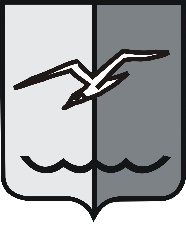 РОССИЙСКАЯ ФЕДЕРАЦИЯМОСКОВСКАЯ ОБЛАСТЬСОВЕТ ДЕПУТАТОВ городского округа ЛОБНЯТел. 577-01-01, факс 577-01-56					      141730, г.о. Лобня, ул. Ленина, д. 21от ________________ № ________				Министру транспортана № _______ от ______________				и дорожной инфраструктуры									Московской области	Гержику А. Д.Уважаемый Алексей Дмитриевич!Совет депутатов городского округа Лобня благодарит Вас за постоянную поддержку в предыдущие годы Пассажирской автотранспортной организации ООО «ЛОБНЯТРАНС», которая позволила за более чем 20-летнюю историю предприятия разработать и развить сеть автобусных регулярных маршрутов в городском округе Лобня, полностью отвечающую запросам 90-тысячного населения округа. В настоящее время организацией обслуживаются 8 маршрутов, четыре из них выполняются с оказанием мер социальной поддержки льготным категориям жителей: - Маршрут №1 «Красная Поляна – ст.Лобня»  - Маршрут №2 «ст.Лобня – мкр.Южный – ст.Лобня»  - Маршрут №5 «ст.Лобня – ст.Луговая»  - Маршрут №9 «Красная Поляна – ст.Лобня» Социальные муниципальные маршруты в Лобне используются 70% населения, на которых в месяц совершается более 400 тысяч поездок.Совет депутатов обеспокоен попыткой пересмотра договоров по обслуживанию указанных четырех муниципальных социальных маршрутов, позволяющих покрыть перевозчику выпадающие доходы, в связи с оказанием мер социальной поддержки при оплате проезда льготным категориям граждан.ПАТО ООО «ЛОБНЯТРАНС» осуществляет свою деятельность по обслуживанию муниципальных социальных маршрутов на основании заключенных договоров с Администрацией г.о. Лобня по итогам открытого конкурса. Процедуры проведены в 2013 году и по истечении пятилетнего срока карты маршрутов были продлены еще на пять лет (до 2023 года), в  соответствии с Федеральным законодательством (№220-ФЗ ст.19, п.5, с.39, п.9 и 268-ФЗ). Вопрос рассмотрения продления договоров по указанным выше маршрутам проходил с учётом Положения «О комиссии по рассмотрению вопросов продления срока действия договоров на право осуществления перевозок по муниципальным маршрутам регулярных перевозок автомобильным городским наземным транспортом по регулируемым и нерегулируемым тарифам», утвержденного Советом депутатов г.о. Лобня от 29.11.2016 №81/4.Отметим, что руководство ПАТО ООО «ЛОБНЯТРАНС» по всем показателям является одним из лидеров автотранспортных предприятий региона. Так, по итогам работы в 2017, 2018, 2019 по числу транзакций предприятие занимает второе место в Московской области. Кроме того, предприятие оперативно провело ребрендинг внешнего вида автобусов, каждый из которых подключен в системе ГЛОНАСС, в соответствии с поручениями Правительства региона, в целях обеспечения безопасности обеспечило установку видеокамер внутри подвижного состава (по 6 видеокамер в каждом автобусе), своевременно обновляет подвижной состав. Обращаем Ваше внимание, что в рамках действующего договора, в декабре 2019 года, предприятие внесло оплату по заключенным лизинговым договорам на поставку 6 новых автобусов для муниципальных маршрутов Лобни. Внезапный пересмотр существующих договоров может привести к остановке работы предприятия, потере устойчивости в обслуживании населения, в том числе и социально незащищенных слоев. Все эти факторы могут повлечь за собой потерю более чем 230 рабочих мест, росту социальной напряженности, что особенно не желательно в преддверии проведения предстоящего всероссийского голосования по предложенному Президентом страны проекту изменения Конституции РФ.Уважаемый Алексей Дмитриевич, просим Вас, как куратора Городского округа Лобня, со вниманием отнестись к нашему обращению, не допустить разрыва договоров и продолжить поддержку работы лобненского предприятия, имеющего высокие показатели эффективности, хорошую репутацию как среди населения, так и в профессиональном сообществе региона и являющегося активным участником реализации социальных проектов в Лобне.С уважением и признательностью,Председатель Совета депутатовгородского округа Лобня                                       		     Н.Н. Гречишников